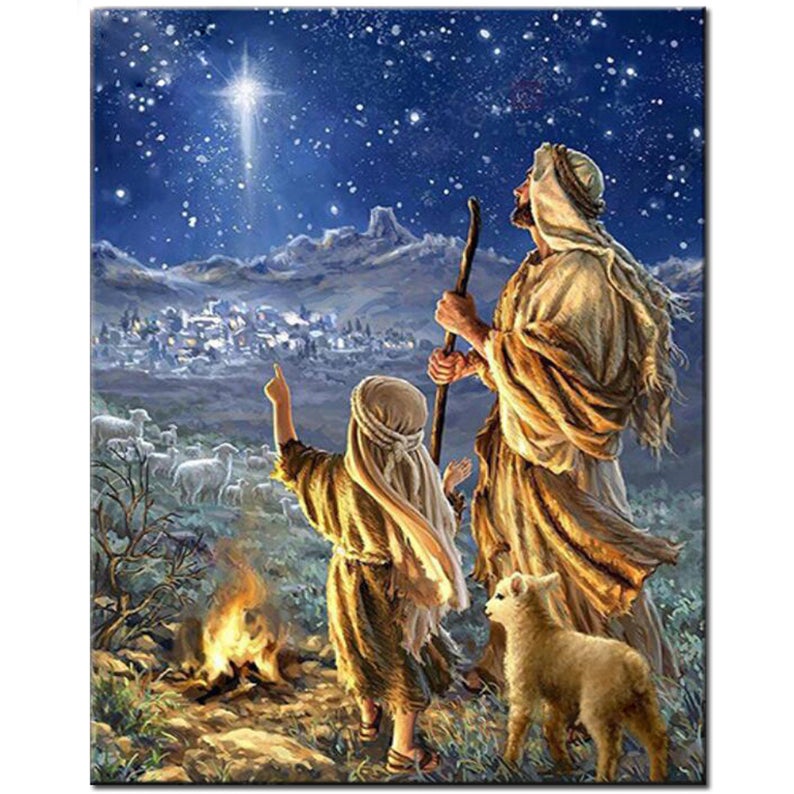 Krásné svátky Božího narození a všecko dobré v roce příštím přeje celé farnosti Ostrožská Lhota   P. Miroslav Reif